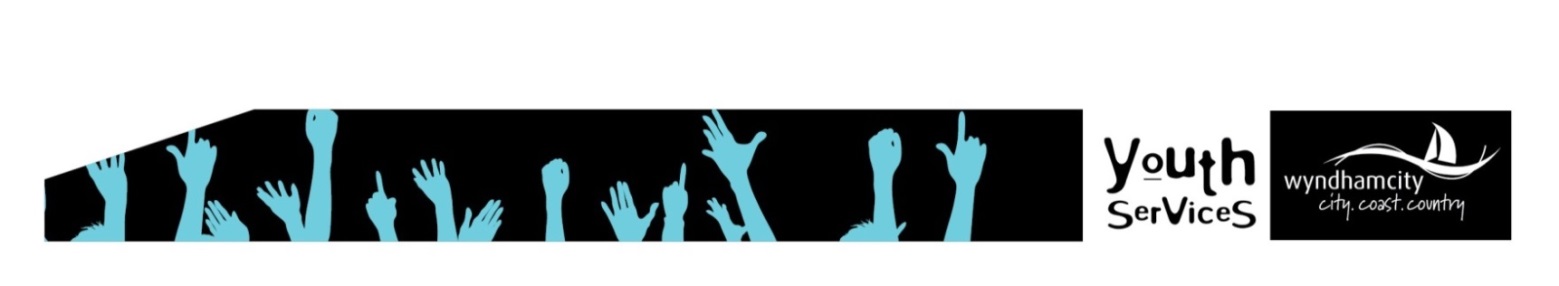 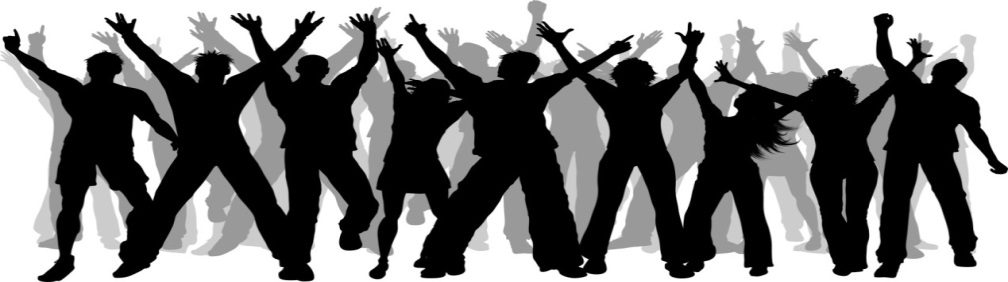 Holiday Action Enrolment FormHoliday Action Enrolment FormHoliday Action Enrolment FormHoliday Action Enrolment FormHoliday Action Enrolment FormHoliday Action Enrolment FormHoliday Action Enrolment FormHoliday Action Enrolment FormHoliday Action Enrolment FormHoliday Action Enrolment Form  Program Details   Program Details   Program Details   Program Details   Program Details   Program Details   Program Details   Program Details   Program Details   Program Details  Year : July 2021 Year : July 2021 Year : July 2021 Year : July 2021 Year : July 2021  Young Persons Details  Young Persons Details  Young Persons Details  Young Persons Details  Young Persons Details  Young Persons Details  Young Persons Details  Young Persons Details  Young Persons Details  Young Persons Details First name: First name: First name:Last Name :Last Name :Last Name :Preferred Name:Preferred Name:Preferred Name:Preferred Name: Age: Age: Age:Date of Birth:Date of Birth:Date of Birth:Young Persons Contact Number:Young Persons Contact Number:Young Persons Contact Number:Young Persons Contact Number: Address: Address: Address: Address: Address: Address:Suburb:Suburb:Suburb:Suburb:  Has the young person attended Holiday Action IN APRIL 2021?  Yes  □  No  □ PLEASE NOTE:   If you have NOT attended the APRIL holiday 2021, or are new to youth services                                      THE YOUTH INFORMATION FORM MUST BE COMPLETED DURING THIS ENROLMENT: (parent/grandparent/guardian/worker to complete).  Has the young person attended Holiday Action IN APRIL 2021?  Yes  □  No  □ PLEASE NOTE:   If you have NOT attended the APRIL holiday 2021, or are new to youth services                                      THE YOUTH INFORMATION FORM MUST BE COMPLETED DURING THIS ENROLMENT: (parent/grandparent/guardian/worker to complete).  Has the young person attended Holiday Action IN APRIL 2021?  Yes  □  No  □ PLEASE NOTE:   If you have NOT attended the APRIL holiday 2021, or are new to youth services                                      THE YOUTH INFORMATION FORM MUST BE COMPLETED DURING THIS ENROLMENT: (parent/grandparent/guardian/worker to complete).  Has the young person attended Holiday Action IN APRIL 2021?  Yes  □  No  □ PLEASE NOTE:   If you have NOT attended the APRIL holiday 2021, or are new to youth services                                      THE YOUTH INFORMATION FORM MUST BE COMPLETED DURING THIS ENROLMENT: (parent/grandparent/guardian/worker to complete).  Has the young person attended Holiday Action IN APRIL 2021?  Yes  □  No  □ PLEASE NOTE:   If you have NOT attended the APRIL holiday 2021, or are new to youth services                                      THE YOUTH INFORMATION FORM MUST BE COMPLETED DURING THIS ENROLMENT: (parent/grandparent/guardian/worker to complete).  Has the young person attended Holiday Action IN APRIL 2021?  Yes  □  No  □ PLEASE NOTE:   If you have NOT attended the APRIL holiday 2021, or are new to youth services                                      THE YOUTH INFORMATION FORM MUST BE COMPLETED DURING THIS ENROLMENT: (parent/grandparent/guardian/worker to complete).  Has the young person attended Holiday Action IN APRIL 2021?  Yes  □  No  □ PLEASE NOTE:   If you have NOT attended the APRIL holiday 2021, or are new to youth services                                      THE YOUTH INFORMATION FORM MUST BE COMPLETED DURING THIS ENROLMENT: (parent/grandparent/guardian/worker to complete).  Has the young person attended Holiday Action IN APRIL 2021?  Yes  □  No  □ PLEASE NOTE:   If you have NOT attended the APRIL holiday 2021, or are new to youth services                                      THE YOUTH INFORMATION FORM MUST BE COMPLETED DURING THIS ENROLMENT: (parent/grandparent/guardian/worker to complete).  Has the young person attended Holiday Action IN APRIL 2021?  Yes  □  No  □ PLEASE NOTE:   If you have NOT attended the APRIL holiday 2021, or are new to youth services                                      THE YOUTH INFORMATION FORM MUST BE COMPLETED DURING THIS ENROLMENT: (parent/grandparent/guardian/worker to complete).  Has the young person attended Holiday Action IN APRIL 2021?  Yes  □  No  □ PLEASE NOTE:   If you have NOT attended the APRIL holiday 2021, or are new to youth services                                      THE YOUTH INFORMATION FORM MUST BE COMPLETED DURING THIS ENROLMENT: (parent/grandparent/guardian/worker to complete).Program Details Program Details Program Details Program Details Program Details Program Details Program Details Program Details Program Details Program Details DateActivityActivityActivityActivityActivityPriceTickCost  Week   1MONDAY 28TH JUNE 2021CUPCAKE DECORATION- ONLINECUPCAKE DECORATION- ONLINECUPCAKE DECORATION- ONLINECUPCAKE DECORATION- ONLINECUPCAKE DECORATION- ONLINEFREETUESDAY 29th JUNE 2021WHEELCHAIR FOOTBALL @ EAGLE STADIUMWHEELCHAIR FOOTBALL @ EAGLE STADIUMWHEELCHAIR FOOTBALL @ EAGLE STADIUMWHEELCHAIR FOOTBALL @ EAGLE STADIUMWHEELCHAIR FOOTBALL @ EAGLE STADIUMFREETHURSDAY 1ST JULY 2021BOUNCE EXCURSION      BOUNCE EXCURSION      BOUNCE EXCURSION      BOUNCE EXCURSION      BOUNCE EXCURSION      FREEFRIDAY 2ND JULY 2021LIZZY’S LIZARDS @ YRCLIZZY’S LIZARDS @ YRCLIZZY’S LIZARDS @ YRCLIZZY’S LIZARDS @ YRCLIZZY’S LIZARDS @ YRCFREE  Week    2MONDAY 5TH JULY 2021MOVIES & SHOPPINGPlease tick highest movie rating permitted:□ PG    □ M    □ MA      MOVIES & SHOPPINGPlease tick highest movie rating permitted:□ PG    □ M    □ MA      MOVIES & SHOPPINGPlease tick highest movie rating permitted:□ PG    □ M    □ MA      MOVIES & SHOPPINGPlease tick highest movie rating permitted:□ PG    □ M    □ MA      MOVIES & SHOPPINGPlease tick highest movie rating permitted:□ PG    □ M    □ MA      FREEWEDNESDAY 7TH JULY 2021STEAM WORKS ROBOTICS/ CRAZY CHEMISTRY @ YRC STEAM WORKS ROBOTICS/ CRAZY CHEMISTRY @ YRC STEAM WORKS ROBOTICS/ CRAZY CHEMISTRY @ YRC STEAM WORKS ROBOTICS/ CRAZY CHEMISTRY @ YRC STEAM WORKS ROBOTICS/ CRAZY CHEMISTRY @ YRC FRETHURSDAY 8th JULY 2021STEAM WORKS ROBOTICS/ CRAZY CHEMISTRY @ YRCSTEAM WORKS ROBOTICS/ CRAZY CHEMISTRY @ YRCSTEAM WORKS ROBOTICS/ CRAZY CHEMISTRY @ YRCSTEAM WORKS ROBOTICS/ CRAZY CHEMISTRY @ YRCSTEAM WORKS ROBOTICS/ CRAZY CHEMISTRY @ YRCFREEFRIDAY 9TH JULY 2021ICE SKATING @ MEDIBANK ICEHOUSEICE SKATING @ MEDIBANK ICEHOUSEICE SKATING @ MEDIBANK ICEHOUSEICE SKATING @ MEDIBANK ICEHOUSEICE SKATING @ MEDIBANK ICEHOUSE ** Note: If your child has some medical conditions, injuries, ailments, physical or mental disabilities that may affect their participation,  a medical certificate with the doctors approval may be required. ** Note: If your child has some medical conditions, injuries, ailments, physical or mental disabilities that may affect their participation,  a medical certificate with the doctors approval may be required. ** Note: If your child has some medical conditions, injuries, ailments, physical or mental disabilities that may affect their participation,  a medical certificate with the doctors approval may be required. ** Note: If your child has some medical conditions, injuries, ailments, physical or mental disabilities that may affect their participation,  a medical certificate with the doctors approval may be required. ** Note: If your child has some medical conditions, injuries, ailments, physical or mental disabilities that may affect their participation,  a medical certificate with the doctors approval may be required. ** Note: If your child has some medical conditions, injuries, ailments, physical or mental disabilities that may affect their participation,  a medical certificate with the doctors approval may be required. ** Note: If your child has some medical conditions, injuries, ailments, physical or mental disabilities that may affect their participation,  a medical certificate with the doctors approval may be required. ** Note: If your child has some medical conditions, injuries, ailments, physical or mental disabilities that may affect their participation,  a medical certificate with the doctors approval may be required.Total $  Health and Wellbeing   Health and Wellbeing   Health and Wellbeing   Health and Wellbeing   Health and Wellbeing   Health and Wellbeing   Health and Wellbeing   Health and Wellbeing   Health and Wellbeing   Health and Wellbeing Does the Young Person have (please tick): Asthma □ Allergies □ Epilepsy □ Medication □ Please complete Medical/Health Information form 2) Does the Young Person have, (or currently have /requires supports in place) regarding: mental/ emotional/ behavioural requirements.     (Please tick)   No       Yes  □  If yes Please complete the Supplementary information formDoes the Young Person have any dietary requirements? ?    Yes  □    No  □ if yes, please state________________________Does the Young Person have (please tick): Asthma □ Allergies □ Epilepsy □ Medication □ Please complete Medical/Health Information form 2) Does the Young Person have, (or currently have /requires supports in place) regarding: mental/ emotional/ behavioural requirements.     (Please tick)   No       Yes  □  If yes Please complete the Supplementary information formDoes the Young Person have any dietary requirements? ?    Yes  □    No  □ if yes, please state________________________Does the Young Person have (please tick): Asthma □ Allergies □ Epilepsy □ Medication □ Please complete Medical/Health Information form 2) Does the Young Person have, (or currently have /requires supports in place) regarding: mental/ emotional/ behavioural requirements.     (Please tick)   No       Yes  □  If yes Please complete the Supplementary information formDoes the Young Person have any dietary requirements? ?    Yes  □    No  □ if yes, please state________________________Does the Young Person have (please tick): Asthma □ Allergies □ Epilepsy □ Medication □ Please complete Medical/Health Information form 2) Does the Young Person have, (or currently have /requires supports in place) regarding: mental/ emotional/ behavioural requirements.     (Please tick)   No       Yes  □  If yes Please complete the Supplementary information formDoes the Young Person have any dietary requirements? ?    Yes  □    No  □ if yes, please state________________________Does the Young Person have (please tick): Asthma □ Allergies □ Epilepsy □ Medication □ Please complete Medical/Health Information form 2) Does the Young Person have, (or currently have /requires supports in place) regarding: mental/ emotional/ behavioural requirements.     (Please tick)   No       Yes  □  If yes Please complete the Supplementary information formDoes the Young Person have any dietary requirements? ?    Yes  □    No  □ if yes, please state________________________Does the Young Person have (please tick): Asthma □ Allergies □ Epilepsy □ Medication □ Please complete Medical/Health Information form 2) Does the Young Person have, (or currently have /requires supports in place) regarding: mental/ emotional/ behavioural requirements.     (Please tick)   No       Yes  □  If yes Please complete the Supplementary information formDoes the Young Person have any dietary requirements? ?    Yes  □    No  □ if yes, please state________________________Does the Young Person have (please tick): Asthma □ Allergies □ Epilepsy □ Medication □ Please complete Medical/Health Information form 2) Does the Young Person have, (or currently have /requires supports in place) regarding: mental/ emotional/ behavioural requirements.     (Please tick)   No       Yes  □  If yes Please complete the Supplementary information formDoes the Young Person have any dietary requirements? ?    Yes  □    No  □ if yes, please state________________________Does the Young Person have (please tick): Asthma □ Allergies □ Epilepsy □ Medication □ Please complete Medical/Health Information form 2) Does the Young Person have, (or currently have /requires supports in place) regarding: mental/ emotional/ behavioural requirements.     (Please tick)   No       Yes  □  If yes Please complete the Supplementary information formDoes the Young Person have any dietary requirements? ?    Yes  □    No  □ if yes, please state________________________Does the Young Person have (please tick): Asthma □ Allergies □ Epilepsy □ Medication □ Please complete Medical/Health Information form 2) Does the Young Person have, (or currently have /requires supports in place) regarding: mental/ emotional/ behavioural requirements.     (Please tick)   No       Yes  □  If yes Please complete the Supplementary information formDoes the Young Person have any dietary requirements? ?    Yes  □    No  □ if yes, please state________________________Does the Young Person have (please tick): Asthma □ Allergies □ Epilepsy □ Medication □ Please complete Medical/Health Information form 2) Does the Young Person have, (or currently have /requires supports in place) regarding: mental/ emotional/ behavioural requirements.     (Please tick)   No       Yes  □  If yes Please complete the Supplementary information formDoes the Young Person have any dietary requirements? ?    Yes  □    No  □ if yes, please state________________________  Parent or Guardian Details   Parent or Guardian Details   Parent or Guardian Details   Parent or Guardian Details   Parent or Guardian Details   Parent or Guardian Details   Parent or Guardian Details   Parent or Guardian Details   Parent or Guardian Details   Parent or Guardian Details  Name Name Name NameContact NumberContact NumberContact NumberContact NumberContact NumberContact Number  Please complete the following questions  Please complete the following questions  Please complete the following questions  Please complete the following questions  Please complete the following questions  Please complete the following questions  Please complete the following questions  Please complete the following questions  Please complete the following questions  Please complete the following questions SWIMMING ABILITY:   Please tick participants ability  Non-swimmer    □ Intermediate    □ Experienced    LEAVING THE PROGRAM: Is the young person allowed to leave at the end of the program or excursion alone?  Yes  □    No  □  If no , Name of person picking up young person.____________________________ _________________Contact number___________________ Please note: Parents/Guardians may be charge $5 for additional five minutes the young person remains after the end of the program, as per booking procedures. EMERGENCY CONTACT (other than parent /guardian). Name________________________________________ Contact Number____________________ Do you allow photographs/video footage to be taken of the young person during holiday action?    yes  □    no  □  SWIMMING ABILITY:   Please tick participants ability  Non-swimmer    □ Intermediate    □ Experienced    LEAVING THE PROGRAM: Is the young person allowed to leave at the end of the program or excursion alone?  Yes  □    No  □  If no , Name of person picking up young person.____________________________ _________________Contact number___________________ Please note: Parents/Guardians may be charge $5 for additional five minutes the young person remains after the end of the program, as per booking procedures. EMERGENCY CONTACT (other than parent /guardian). Name________________________________________ Contact Number____________________ Do you allow photographs/video footage to be taken of the young person during holiday action?    yes  □    no  □  SWIMMING ABILITY:   Please tick participants ability  Non-swimmer    □ Intermediate    □ Experienced    LEAVING THE PROGRAM: Is the young person allowed to leave at the end of the program or excursion alone?  Yes  □    No  □  If no , Name of person picking up young person.____________________________ _________________Contact number___________________ Please note: Parents/Guardians may be charge $5 for additional five minutes the young person remains after the end of the program, as per booking procedures. EMERGENCY CONTACT (other than parent /guardian). Name________________________________________ Contact Number____________________ Do you allow photographs/video footage to be taken of the young person during holiday action?    yes  □    no  □  SWIMMING ABILITY:   Please tick participants ability  Non-swimmer    □ Intermediate    □ Experienced    LEAVING THE PROGRAM: Is the young person allowed to leave at the end of the program or excursion alone?  Yes  □    No  □  If no , Name of person picking up young person.____________________________ _________________Contact number___________________ Please note: Parents/Guardians may be charge $5 for additional five minutes the young person remains after the end of the program, as per booking procedures. EMERGENCY CONTACT (other than parent /guardian). Name________________________________________ Contact Number____________________ Do you allow photographs/video footage to be taken of the young person during holiday action?    yes  □    no  □  SWIMMING ABILITY:   Please tick participants ability  Non-swimmer    □ Intermediate    □ Experienced    LEAVING THE PROGRAM: Is the young person allowed to leave at the end of the program or excursion alone?  Yes  □    No  □  If no , Name of person picking up young person.____________________________ _________________Contact number___________________ Please note: Parents/Guardians may be charge $5 for additional five minutes the young person remains after the end of the program, as per booking procedures. EMERGENCY CONTACT (other than parent /guardian). Name________________________________________ Contact Number____________________ Do you allow photographs/video footage to be taken of the young person during holiday action?    yes  □    no  □  SWIMMING ABILITY:   Please tick participants ability  Non-swimmer    □ Intermediate    □ Experienced    LEAVING THE PROGRAM: Is the young person allowed to leave at the end of the program or excursion alone?  Yes  □    No  □  If no , Name of person picking up young person.____________________________ _________________Contact number___________________ Please note: Parents/Guardians may be charge $5 for additional five minutes the young person remains after the end of the program, as per booking procedures. EMERGENCY CONTACT (other than parent /guardian). Name________________________________________ Contact Number____________________ Do you allow photographs/video footage to be taken of the young person during holiday action?    yes  □    no  □  SWIMMING ABILITY:   Please tick participants ability  Non-swimmer    □ Intermediate    □ Experienced    LEAVING THE PROGRAM: Is the young person allowed to leave at the end of the program or excursion alone?  Yes  □    No  □  If no , Name of person picking up young person.____________________________ _________________Contact number___________________ Please note: Parents/Guardians may be charge $5 for additional five minutes the young person remains after the end of the program, as per booking procedures. EMERGENCY CONTACT (other than parent /guardian). Name________________________________________ Contact Number____________________ Do you allow photographs/video footage to be taken of the young person during holiday action?    yes  □    no  □  SWIMMING ABILITY:   Please tick participants ability  Non-swimmer    □ Intermediate    □ Experienced    LEAVING THE PROGRAM: Is the young person allowed to leave at the end of the program or excursion alone?  Yes  □    No  □  If no , Name of person picking up young person.____________________________ _________________Contact number___________________ Please note: Parents/Guardians may be charge $5 for additional five minutes the young person remains after the end of the program, as per booking procedures. EMERGENCY CONTACT (other than parent /guardian). Name________________________________________ Contact Number____________________ Do you allow photographs/video footage to be taken of the young person during holiday action?    yes  □    no  □  SWIMMING ABILITY:   Please tick participants ability  Non-swimmer    □ Intermediate    □ Experienced    LEAVING THE PROGRAM: Is the young person allowed to leave at the end of the program or excursion alone?  Yes  □    No  □  If no , Name of person picking up young person.____________________________ _________________Contact number___________________ Please note: Parents/Guardians may be charge $5 for additional five minutes the young person remains after the end of the program, as per booking procedures. EMERGENCY CONTACT (other than parent /guardian). Name________________________________________ Contact Number____________________ Do you allow photographs/video footage to be taken of the young person during holiday action?    yes  □    no  □  SWIMMING ABILITY:   Please tick participants ability  Non-swimmer    □ Intermediate    □ Experienced    LEAVING THE PROGRAM: Is the young person allowed to leave at the end of the program or excursion alone?  Yes  □    No  □  If no , Name of person picking up young person.____________________________ _________________Contact number___________________ Please note: Parents/Guardians may be charge $5 for additional five minutes the young person remains after the end of the program, as per booking procedures. EMERGENCY CONTACT (other than parent /guardian). Name________________________________________ Contact Number____________________ Do you allow photographs/video footage to be taken of the young person during holiday action?    yes  □    no  □   Supervision Please be aware that Holiday Action does not provide direct individualised supervision of Young People while on program, unless specifically requested (i.e. for Young People with Additional Needs).  There will be a minimum staff supervision ratio of 1 program staff to 15 young people with two staff being present at all times. Young People have the freedom to explore the venues we attend (within boundaries set by staff), generally in small groups.  All due care will be exercised by the leaders, however we are attending venues where young people will interact with each other and the general public.  Young People are more than welcome to remain with staff (where possible) during the activities but be aware that It is the equal responsibility of both the staff members and the young person to ensure that they engage with the group and that young people will be restricted and may not be able to complete activities of their choiceA staff member will be available at all times, remaining in one location for the duration of the day with the remaining staff interacting with the young people and engaging in the activities.  Participants will be given a wristband with staff contact numbers, a map (where appropriate) and any additional information as required.  Participants will also be required to meet at certain times throughout the day to check in.  Should a participant not check in at appropriate times, after 10 mins we will call the parents/emergency contact and after 15-20 minutes we will contact the police.There is a maximum of three warnings given per young person. If the young person exceeds three warnings they will be asked to leave the program and parents will be notified. If the behaviour is of a serious nature parents will be notified and the young person will be immediately removed from the program.     Requirements   Requirements   Requirements   Requirements  The Young Persons will need to supply their own snacks, lunch (unless provided), drinks and are able to bring spending money but that it is their responsibility. The Young Person/s will adhere to the Wyndham City’s Youth Services Sun smart Policy.The Young Persons will need to supply their own snacks, lunch (unless provided), drinks and are able to bring spending money but that it is their responsibility. The Young Person/s will adhere to the Wyndham City’s Youth Services Sun smart Policy.The Young Persons will need to supply their own snacks, lunch (unless provided), drinks and are able to bring spending money but that it is their responsibility. The Young Person/s will adhere to the Wyndham City’s Youth Services Sun smart Policy.The Young Persons will need to supply their own snacks, lunch (unless provided), drinks and are able to bring spending money but that it is their responsibility. The Young Person/s will adhere to the Wyndham City’s Youth Services Sun smart Policy. Sharing your Information Sharing your Information Sharing your Information Sharing your Information Youth Services at Wyndham City are collecting this personal, sensitive and health information to:Ensure young people are supported during specific program and general service deliveryAssist Youth Services with strategic program and service planning, delivery and evaluation.Create an opportunity to provide you with promotional material about the services and programs Youth Services staff shall enter this information into a database for data collation. Youth Services at Wyndham City are collecting this personal, sensitive and health information to:Ensure young people are supported during specific program and general service deliveryAssist Youth Services with strategic program and service planning, delivery and evaluation.Create an opportunity to provide you with promotional material about the services and programs Youth Services staff shall enter this information into a database for data collation. Youth Services at Wyndham City are collecting this personal, sensitive and health information to:Ensure young people are supported during specific program and general service deliveryAssist Youth Services with strategic program and service planning, delivery and evaluation.Create an opportunity to provide you with promotional material about the services and programs Youth Services staff shall enter this information into a database for data collation. Youth Services at Wyndham City are collecting this personal, sensitive and health information to:Ensure young people are supported during specific program and general service deliveryAssist Youth Services with strategic program and service planning, delivery and evaluation.Create an opportunity to provide you with promotional material about the services and programs Youth Services staff shall enter this information into a database for data collation.  How your Information will be Used   How your Information will be Used   How your Information will be Used   How your Information will be Used  The personal, sensitive and health information collected will be used by Youth Services within Wyndham City for the primary purposes stated above or a directly related     purpose.  The information you provide shall remain private within Council unless disclosure is required by law, or consented to by you.  You may apply for access and/or   amendment of the information by writing to the Wyndham City Privacy Officer. The personal, sensitive and health information collected will be used by Youth Services within Wyndham City for the primary purposes stated above or a directly related     purpose.  The information you provide shall remain private within Council unless disclosure is required by law, or consented to by you.  You may apply for access and/or   amendment of the information by writing to the Wyndham City Privacy Officer. The personal, sensitive and health information collected will be used by Youth Services within Wyndham City for the primary purposes stated above or a directly related     purpose.  The information you provide shall remain private within Council unless disclosure is required by law, or consented to by you.  You may apply for access and/or   amendment of the information by writing to the Wyndham City Privacy Officer. The personal, sensitive and health information collected will be used by Youth Services within Wyndham City for the primary purposes stated above or a directly related     purpose.  The information you provide shall remain private within Council unless disclosure is required by law, or consented to by you.  You may apply for access and/or   amendment of the information by writing to the Wyndham City Privacy Officer.  Agreement on your Responsibilities and Information  Agreement on your Responsibilities and Information  Agreement on your Responsibilities and Information  Agreement on your Responsibilities and InformationAgree to the points as noted in the ‘Supervision’ sectionAgree to the points as noted in the ‘Requirements’ sectionConsent to the collection and use of information and privacy statements as noted in the ‘Sharing your Information’ sectionConsent to the statement as noted in the ‘How your Information will be Used’ section.I _______________________________ (name) the parent/grandparent/guardian/worker of _______________________________ (young person’s name) hereby sign _______________________________ (signature) to state my acceptance and consent to the points outlined above on ___________ (date).Agree to the points as noted in the ‘Supervision’ sectionAgree to the points as noted in the ‘Requirements’ sectionConsent to the collection and use of information and privacy statements as noted in the ‘Sharing your Information’ sectionConsent to the statement as noted in the ‘How your Information will be Used’ section.I _______________________________ (name) the parent/grandparent/guardian/worker of _______________________________ (young person’s name) hereby sign _______________________________ (signature) to state my acceptance and consent to the points outlined above on ___________ (date).Agree to the points as noted in the ‘Supervision’ sectionAgree to the points as noted in the ‘Requirements’ sectionConsent to the collection and use of information and privacy statements as noted in the ‘Sharing your Information’ sectionConsent to the statement as noted in the ‘How your Information will be Used’ section.I _______________________________ (name) the parent/grandparent/guardian/worker of _______________________________ (young person’s name) hereby sign _______________________________ (signature) to state my acceptance and consent to the points outlined above on ___________ (date).Agree to the points as noted in the ‘Supervision’ sectionAgree to the points as noted in the ‘Requirements’ sectionConsent to the collection and use of information and privacy statements as noted in the ‘Sharing your Information’ sectionConsent to the statement as noted in the ‘How your Information will be Used’ section.I _______________________________ (name) the parent/grandparent/guardian/worker of _______________________________ (young person’s name) hereby sign _______________________________ (signature) to state my acceptance and consent to the points outlined above on ___________ (date).  Office use only  Office use only  Office use only  Office use onlyNAR  □CRM  □Scanned  □Filed in CRM  □